проект  	      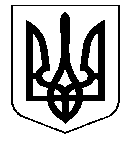 УКРАЇНАНОСІВСЬКА  МІСЬКА  РАДАНОСІВСЬКОГО  РАЙОНУ ЧЕРНІГІВСЬКОЇ  ОБЛАСТІВИКОНАВЧИЙ  КОМІТЕТР І Ш Е Н Н Я  25 квітня  2019 року	м. Носівка                                     № _____ Про впорядкування адресних реквізитів 	Відповідно до статті 30 Закону України «Про місцеве самоврядування в Україні»,   «Положення про порядок присвоєння та зміни поштових адрес об’єктам нерухомого майна на території Носівської міської ради», затвердженого рішенням виконкому міської ради від 25.10.2018 р. № 321, розглянувши подані заяви та додані до них документи, виконавчий комітет міської ради  в и р і ш и в:½ нежитлового будинку зареєстрованій: вул. Центральна, 42,                       с. Іржавець, яка знаходиться у комунальній власності Носівської територіальної громади, управління яким здійснює безпосередньо міська рада (Інвентарна картка № ХХ обліку основних засобів в бюджетних установах, «½ будинку № ХХ»), присвоїти фактичні адресні реквізити: вул. Центральна, 42, с. Іржавець, як цілій частині будинку. Контроль за виконанням рішення покласти на заступника міського голови з питань житлово – комунального господарства О. Сичова.Міський голова                                                                            В. ІГНАТЧЕНКО